Редколлегия журнала «Одиссей: человек в истории» Отдел исторической антропологии и истории повседневности ИВИ РАН«БЛАГОЧЕСТИВОЕ СТРАНСТВИЕ: ПАЛОМНИЧЕСТВА К СВЯТЫМ МЕСТАМ В СРЕДНЕВЕКОВЬЕ И НОВОЕ ВРЕМЯ»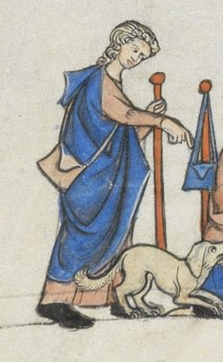 Программа конференции31 мая — 1 июня 2023 г.ИВИ РАН31 мая. 10.00 — 15.45., ауд. 1406.Утреннее пленарное заседание: Благочестивое странствие в поисках истины. Модератор А. Д. Пантелеев.Алексей Дмитриевич Пантелеев (СПбГУ)Язычники, иудеи и христиане и их путешествия к источнику знания, чудес и святости (I — нач. IV в.).Михаил Александрович Ведешкин (ИВИ РАН)«Путем Платона» — паломничества последних язычников Римской империи.Ольга Сергеевна Силина (РГГУ)Духовные трансформации странников в францисканских exempla XIII в.Дневное пленарное заседание: Организация и другие реалии паломнических путешествий.  Модератор Ю. Е. АрнаутоваАнна Александровна Анисимова (ИВИ РАН)Роль паломничества в жизни монастырских городов.Юлия Петровна Крылова (ИВИ РАН)Путешествие в Святую землю: прошлое, настоящее и будущее Номпара де Комона (1419-1420).Антон Геннадьевич Евстратов (Российско-Армянский университет, г. Ереван)Быт шиитских паломников в Наджаф и Кербелу в XIX в.Григорий Владимирович Бакус (независимый исследователь, г. Тверь) «С вестью о чудесах женской святости…»: путешествие Генриха Инститориса из Рима в Ольмюц на диспут с еретиками.Георгий Павлович Мельников (ИСл РАН)Из Праги в Святую Землю: Путешествие рыцаря Криштофа Гаранта.Круглый стол (ауд. 1418): Феномен паломничества в контексте мультидисциплинарных исследований. Модератор М. Ю. Парамонова.1 июня. 10. 00 — 18.30., ауд. 1406.Утреннее пленарное заседание: Путешествия к главным христианским святыням. Модератор Ю. Е. Арнаутова.Людмила Борисовна  Сукина (ИПС им. А.К. Айламазяна РАН)Русские паломники на Христианском Востоке середины XVII в. в контактах с единоверцами и иноверцами.Александр Андреевич Королев (ИВИ РАН)Паломники перед святынями Ватикана в XV веке.Дневное пленарное заседание: Паломничество как инструмент культурного трансфера. Модератор М. Ю. Парамонова.Артем Николаевич Маслов (Нижегородский ГУ им. Н.И. Лобачевского) Сюжеты античной истории и мифологии в “Evagatorium” Феликса Фабри: источники, вариации, значение.Ольга Владимировна Трефилова (ИСл РАН)Путешествие мощей св. Параскевы Эпиватской как основание для изменения ее этнической принадлежности post mortem.Олег Германович Ульянов (ВШК)Translatio frygium и чин officium stratoris на Западе, в Византии и Древней Руси.Шандор Фёльдвари (Sándor Földvári,  Университет г. Дебрецен, Венгрия)Марияповч и Почаев: межкультурные контакты между центрами паломничества, отражавшиеся в миграции книг.Вечернее пленарное заседание: Прагматические аспекты паломничеств. Модератор Ю. Е. Арнаутова.Сергей Владимирович Городилин (ИРИ РАН) Паломничество великого князя Василия Васильевича из Вологды в Успенский Кириллов Белозерский монастырь осенью 1446 г.: контекст и некоторые последствия.Юлия Евгеньевна Арнаутова (ИВИ РАН)Translatio реликвий св. Александра: мотивы и обстоятельства паломничества в Рим саксонского графа Вальтберта из рода Видукиндов (850 г.).Марина Юрьевна Парамонова (ИВИ РАН)Паломничества Оттона III: аномальная религиозность или концентрированная норма?Заключительная дискуссия.Конференция будет проходить в очном формате с онлайн-трансляцией. Для получения пропусков в здание РАН и ссылок на подключение к трансляции в Zoom просьба написать нам по адресу: odysseus1989j@gmail.com Оргкомитет конференции: Ю. Е. Арнаутова, М. Ю. Парамонова, А. Д. Пантелеев.